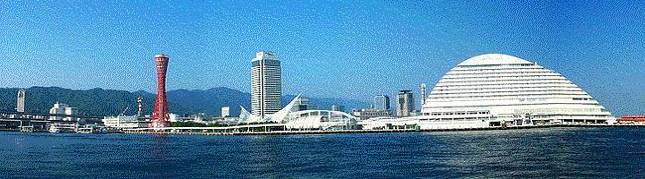 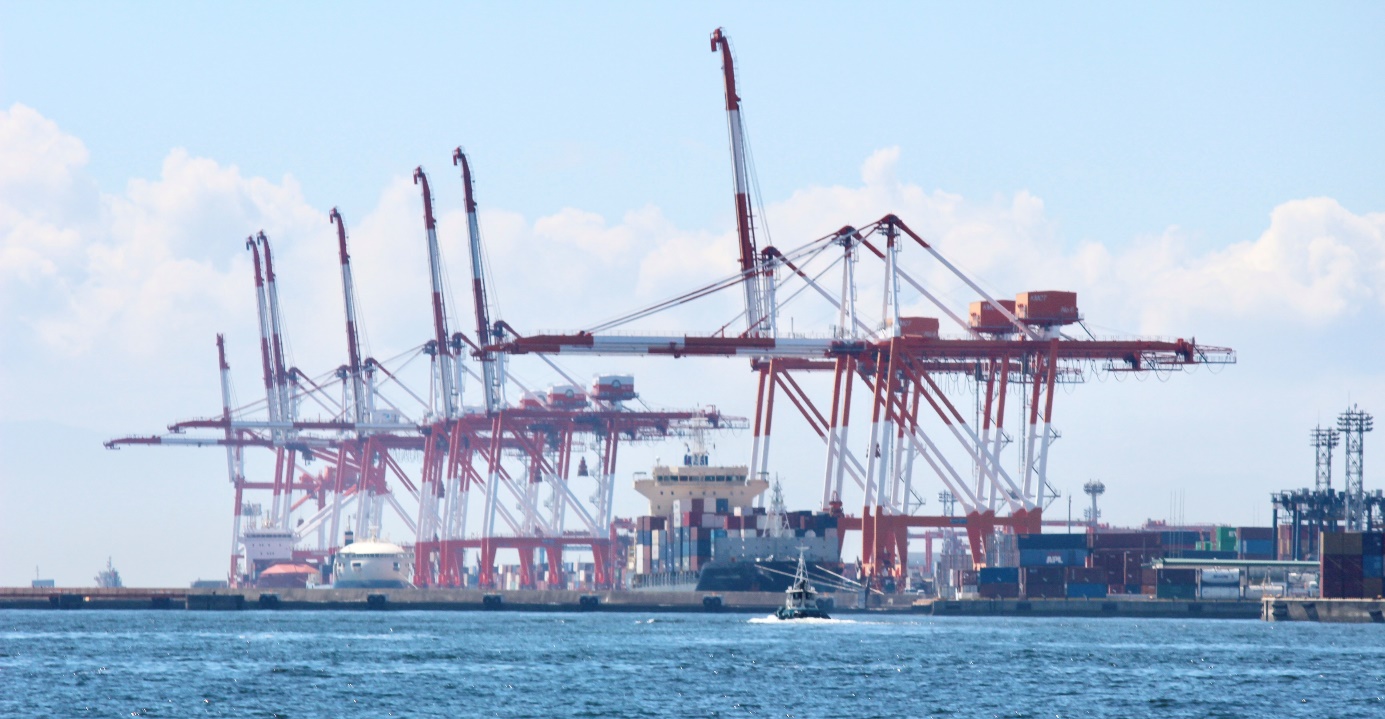 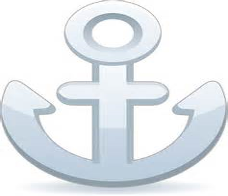 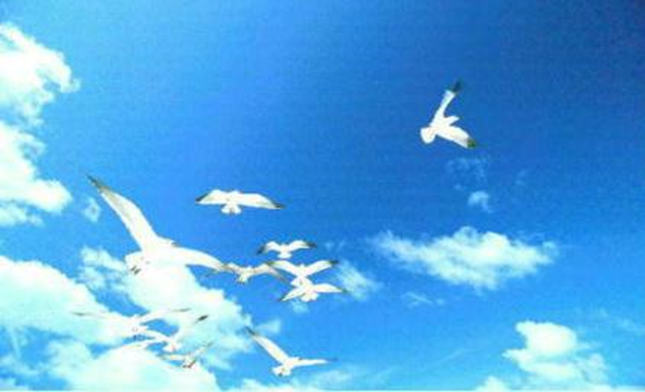 神戸運輸監理部では、令和４年７月２８日（木）、神姫バス（株）西脇営業所で、西脇市、加東市周辺の自治体の小学生を対象に「交通環境教室」を開催しました。この教室は、次世代の環境問題を担う子どもたちに、バスが「人と環境にやさしい乗り物」であることを理解してもらい、自発的に人や環境にやさしい行動を選択できる人材を育てるとともに、バスの乗降体験を通じて公共交通について関心を持ってもらい、利用促進につなげていくことを目的に開催しているものです。当日は、新型コロナウイルス感染症対策と熱中症予防対策を講じたうえで、小学生１１名、保護者７名の参加がありました。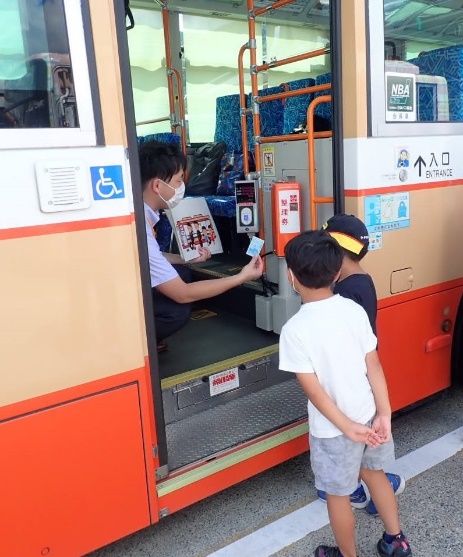 まず、神戸運輸監理部交通みらい室より、実際に西脇市内を運行しているワンステップバスの車内において、バスが「人と環境にやさしい乗り物」であることについて、紙芝居形式でわかりやすく説明しました。次に神姫バス（株）の担当者の方から、ＩＣカードを使った乗車・降車体験、バス前方の運転手から死角となって見えないところなどの様子を実際に体験するとともに、乗車マナーについて学びました。あわせて、車内にある手すりについて、高齢者等が車内を移動しやすいように配置されていることや、手すりの位置がわかりやすい「オレンジ色」になっていること、次の停留所で降りることを運転士に知らせる「とまります」のボタンが車内のいろいろな場所にあることなど、バスの設備について工夫がされていることについて、学びを深めました。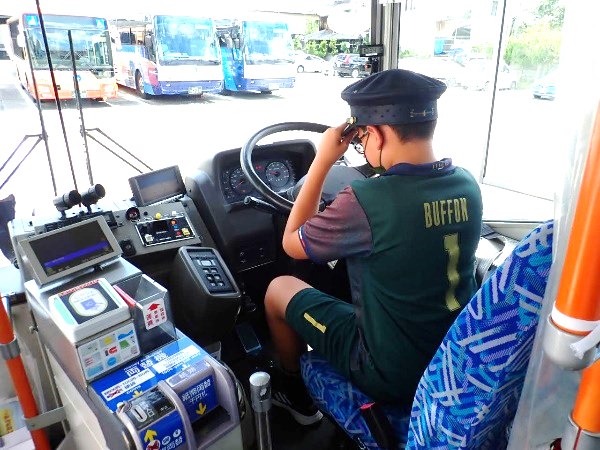 その後、バスのエンジンの見学や車いすを使用している方が乗車時に乗りやすくなるように、停留所などでバスを乗降客の方へ少し傾ける「ニーリング」の実演、運転席での記念撮影など、普段では見ることや体験をすることができない内容に小学生たちは目を輝かせていました。参加した小学生たちの感想です。・バスは地球にやさしいことがわかった。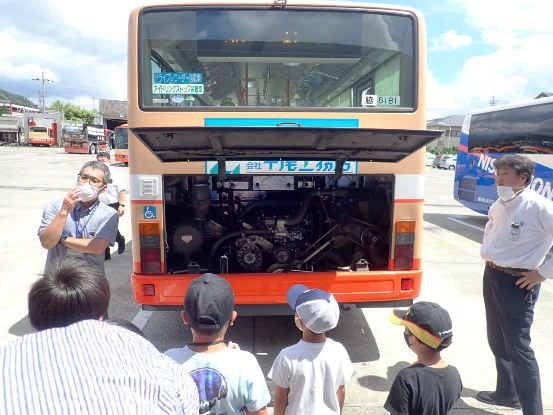 ・クルマから出るガスは地球を暖め、シロクマさんの住む場所がなくなっていることを初めて知った・ルールを守ってのりたい。・車いすでバスにのるときスロープが入口の思って　いなかったところから出てきて、びっくりした。・ドアがあいたら、バスがひくくなった。・エンジンが想像以上に大きかったこと、のりやすいようにかたむくこと、車いすの方のスロープがあることが心に残った。・はじめてバスにのれてよかった。神戸運輸監理部では、今後も「人と環境にやさしいバス」をはじめとした公共交通機関の利用促進につながる取り組みを積極的に行い、交通運輸の分野からの地球温暖化防止を進めていきます。（企画推進本部　交通みらい室）（ 令和４年８月 ）（注）①３．の中継貨物量は､神戸港輸入貨物を国内他港へ移出したもの及び神戸港輸出貨物で国内他港から移入したものである｡　 　 ②５．のトランシップ貨物は､外航船で輸送して来た貨物を神戸港で他の外航船に積み替えて輸送したものである｡　 　 ③３．４．５．の資料出所は､神戸市港湾局であり､６．の資料出所は､神戸公共職業安定所神戸港労働出張所である｡④７．８．の資料出所は、兵庫県倉庫協会及び兵庫県冷蔵倉庫協会である。（総務企画部物流施設対策官、海事振興部旅客課、貨物・港運課）最近３か月間の船員職業紹介実績表　　　　　　　　（単位：人）最近３か月間の船員の失業給付金支給実績※失業給付金受給者実数とは、当月中に失業給付金を支給した者の実数である。　　　　　　　　　　　　　　　（海事振興部　船員労政課）【 事業者名 】氷上エンタプライズ株式会社【 事業者名 】日本通運株式会社【 事業者名 】NX・NPロジスティクス株式会社新型コロナウイルスの感染拡大防止のため、予定している行事を調整（中止または延期等）する可能性もございます。関係者の皆様にはご迷惑をお掛けいたしますが、ご理解のほどお願い申し上げます。　　　　　　　　（総務企画部　総務課）（総務企画部　広報対策官）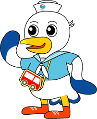 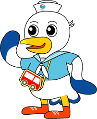 実　　　績前年同月比１．管内発着フェリー・旅客船方面別輸送量（令和４年６月分）九　　州方　　面九　　州方　　面旅　客２５，０１１人 １８６．４％ １．管内発着フェリー・旅客船方面別輸送量（令和４年６月分）九　　州方　　面九　　州方　　面車　両２７，９６１台 １３４．０％ １．管内発着フェリー・旅客船方面別輸送量（令和４年６月分）淡路四国方　　面淡路四国方　　面旅　客７６，８７７人 １２８．２％ １．管内発着フェリー・旅客船方面別輸送量（令和４年６月分）淡路四国方　　面淡路四国方　　面車　両１７，６７３台 １１６．３％ ２．神戸港起点遊覧船乗船者数　　（令和４年６分）総　　　数総　　　数総　　　数２２，４６４人 ６４０．５％ ２．神戸港起点遊覧船乗船者数　　（令和４年６分）内：ﾚｽﾄﾗﾝｼｯﾌﾟ内：ﾚｽﾄﾗﾝｼｯﾌﾟ１０，３４４人 ９８１．４％ ３．神戸港内貿貨物量【速報値】　　（令和４年３月分）純内貿貨物量（ﾌｪﾘｰ貨物除く）純内貿貨物量（ﾌｪﾘｰ貨物除く）純内貿貨物量（ﾌｪﾘｰ貨物除く）６７６千㌧ ９５．５％ ３．神戸港内貿貨物量【速報値】　　（令和４年３月分）中継貨物量中継貨物量中継貨物量６５８千㌧ １０５．４％４．神戸港コンテナ船入港隻（令和４年３月分）４．神戸港コンテナ船入港隻（令和４年３月分）４．神戸港コンテナ船入港隻（令和４年３月分）４．神戸港コンテナ船入港隻（令和４年３月分）３０２隻 ９０．４％ ５．神戸港外貿コンテナ貨物取扱量【速報値】（令和４年３月分）総　　　量総　　　量総　　　量１９８，２３６TEU １０６．３％ ５．神戸港外貿コンテナ貨物取扱量【速報値】（令和４年３月分）内：ﾄﾗﾝｼｯﾌﾟ貨物内：ﾄﾗﾝｼｯﾌﾟ貨物　　３２９TEU 　２１．１％ ６．神戸港港湾労働者数【速報値】　　（令和４年７月末現在）総　　　数総　　　数総　　　数５，４６８人１００．１％ ６．神戸港港湾労働者数【速報値】　　（令和４年７月末現在）内：船　内内：船　内１，２２５人１００．５％ ６．神戸港港湾労働者数【速報値】　　（令和４年７月末現在）内：沿　岸内：沿　岸３，４４７人１００．３％ ７．神戸市内倉庫貨物入庫量（令和４年６月分）普通倉庫普通倉庫普通倉庫４５７ 千㌧ １０５．０ ％ ７．神戸市内倉庫貨物入庫量（令和４年６月分）冷蔵倉庫冷蔵倉庫冷蔵倉庫１０２ 千㌧ １０４．２ ％ ８．神戸市内倉庫貨物保管残高（令和４年６月分）普通倉庫普通倉庫普通倉庫９２５ 千㌧ １０４．８ ％ ８．神戸市内倉庫貨物保管残高（令和４年６月分）冷蔵倉庫冷蔵倉庫冷蔵倉庫　　１８１ 千㌧ １０３．２ ％ 月　　　別令和４年５月令和４年６月令和４年７月区　　　分令和４年５月令和４年６月令和４年７月合　　　　計求人数３７４７２９合　　　　計求職数１６１４１６合　　　　計求職者成立数９４３外　航　船求人数０４０外　航　船求職数００４外　航　船求職者成立数０１０内　航　船（旅客船を含む）求人数３０３３２６内　航　船（旅客船を含む）求職数１０１２１１内　航　船（旅客船を含む）求職者成立数８３３その他船舶（曳船・作業船等）求人数６７３その他船舶（曳船・作業船等）求職数４２１その他船舶（曳船・作業船等）求職者成立数１００漁　　　船求人数１３０漁　　　船求職数２００漁　　　船求職者成立数０００有効求人倍率（倍）有効求人倍率（倍）１．８８２．４３２．４５月　　　別令和４年５月令和４年６月令和４年７月区　　　分令和４年５月令和４年６月令和４年７月失業給付金受給者実数（人）失業給付金受給者実数（人）１０６９失業給付金支給額　（千円）失業給付金支給額　（千円）３，２８２１，４３５１，９７１所在地兵庫県丹波市氷上町氷上61番地兵庫県丹波市氷上町氷上61番地兵庫県丹波市氷上町氷上61番地代表者代表者代表者代表取締役　北野 隆行倉庫の概要倉庫の名称ENT倉庫ENT倉庫ENT倉庫ENT倉庫ENT倉庫ENT倉庫倉庫の概要類　別一類倉庫位　置位　置丹波市氷上町神郷字下布木224丹波市氷上町神郷字下布木224丹波市氷上町神郷字下布木224倉庫の概要構　造鉄骨造、角波鉄板スパンドレル張、ガルバリウム鋼板折板葺、平屋建鉄骨造、角波鉄板スパンドレル張、ガルバリウム鋼板折板葺、平屋建鉄骨造、角波鉄板スパンドレル張、ガルバリウム鋼板折板葺、平屋建鉄骨造、角波鉄板スパンドレル張、ガルバリウム鋼板折板葺、平屋建鉄骨造、角波鉄板スパンドレル張、ガルバリウム鋼板折板葺、平屋建鉄骨造、角波鉄板スパンドレル張、ガルバリウム鋼板折板葺、平屋建倉庫の概要面　積457㎡登録年月日登録年月日登録年月日令和4年7月19日令和4年7月19日所在地東京都千代田区神田和泉町2番地東京都千代田区神田和泉町2番地東京都千代田区神田和泉町2番地代表者代表者代表者代表取締役社長　齋藤 充倉庫の概要倉庫の名称MCUD神戸西MCUD神戸西MCUD神戸西MCUD神戸西MCUD神戸西MCUD神戸西倉庫の概要類　別一類倉庫位　置位　置神戸市須磨区弥栄台1丁目4番1神戸市須磨区弥栄台1丁目4番1神戸市須磨区弥栄台1丁目4番1倉庫の概要構　造鉄骨造、金属断熱サンドイッチパネル張、ガルバリウム鋼板二重折板葺、4階建（耐火建築物）鉄骨造、金属断熱サンドイッチパネル張、ガルバリウム鋼板二重折板葺、4階建（耐火建築物）鉄骨造、金属断熱サンドイッチパネル張、ガルバリウム鋼板二重折板葺、4階建（耐火建築物）鉄骨造、金属断熱サンドイッチパネル張、ガルバリウム鋼板二重折板葺、4階建（耐火建築物）鉄骨造、金属断熱サンドイッチパネル張、ガルバリウム鋼板二重折板葺、4階建（耐火建築物）鉄骨造、金属断熱サンドイッチパネル張、ガルバリウム鋼板二重折板葺、4階建（耐火建築物）倉庫の概要面　積12,931㎡登録年月日登録年月日登録年月日令和4年7月1日令和4年7月1日所在地大阪府摂津市東別府3-2-6大阪府摂津市東別府3-2-6大阪府摂津市東別府3-2-6代表者代表者代表者代表取締役社長、代表取締役会長　曽我部 敏雄、合屋 隆司倉庫の概要倉庫の名称尼崎DC3倉庫尼崎DC3倉庫尼崎DC3倉庫尼崎DC3倉庫尼崎DC3倉庫尼崎DC3倉庫倉庫の概要類　別一類倉庫位　置位　置尼崎市西向島町231-2尼崎市西向島町231-2尼崎市西向島町231-2倉庫の概要構　造鉄筋コンクリート造一部鉄骨造、金属断熱パネル張、ガルバリウム鋼板折板二重葺、5階建（耐火建築物）鉄筋コンクリート造一部鉄骨造、金属断熱パネル張、ガルバリウム鋼板折板二重葺、5階建（耐火建築物）鉄筋コンクリート造一部鉄骨造、金属断熱パネル張、ガルバリウム鋼板折板二重葺、5階建（耐火建築物）鉄筋コンクリート造一部鉄骨造、金属断熱パネル張、ガルバリウム鋼板折板二重葺、5階建（耐火建築物）鉄筋コンクリート造一部鉄骨造、金属断熱パネル張、ガルバリウム鋼板折板二重葺、5階建（耐火建築物）鉄筋コンクリート造一部鉄骨造、金属断熱パネル張、ガルバリウム鋼板折板二重葺、5階建（耐火建築物）倉庫の概要面　積11,561㎡登録年月日登録年月日登録年月日令和4年7月21日令和4年7月21日日　程行　事　（ 場　所 ）担　当　課２日(金)バリアフリー教室（坊勢中学校）総務企画部物流施設対策官６日(火)バリアフリー教室（座学）（神南中学校）総務企画部物流施設対策官２２日(木)近畿地方交通政策審議会　神戸船員部会（神戸第２地方合同庁舎）海事振興部船員労政課２７日(火)バリアフリー教室（体験学習）（神南中学校）総務企画部物流施設対策官２７日(火)令和４年度海事代理士試験（神戸第２地方合同庁舎）海事振興部旅客課日程発表事項担当部課１２日令和４年度「モーダルシフト等推進事業費補助金」の応募案件について交付決定がされました。企画推進本部交通みらい室１５日神戸港バックヤードツアー【帆船「みらいへ」体験航海】海事振興部船員労政課２９日『大丈夫』　慣れと油断が事故まねく　安全確認初心忘れず令和４年度　船員労働安全衛生月間スタート！海上安全環境部船員労働環境・海技資格課３１日「旅客船の安全に関する通報窓口」を開設します！海上安全環境部運航労務監理官―新型コロナウイルス感染者について（９件１１名）総務企画部人事課